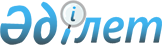 Қазақстан Республикасының 1999 жылғы 6 қазандағы Қазақстан Республикасы мен Иран Ислам Республикасы арасындағы азаматтық және қылмыстық істер бойынша құқықтық көмек пен құқықтық қатынастар туралы келісімге қатысушы болмау ниеті туралыҚазақстан Республикасы Президентінің 2017 жылғы 17 сәуірдегі № 461 Жарлығы
      "Қазақстан Республикасының халықаралық шарттары туралы" 2005 жылғы 30 мамырдағы Қазақстан Республикасы Заңының 18-бабына сәйкес ҚАУЛЬІ ЕТЕМІН:
      1. Қазақстан Республикасының Сыртқы істер министрлігі Иран тарапын Қазақстан Республикасының 1999 жылғы 6 қазанда Тегеранда жасалған Қазақстан Республикасы мен Иран Ислам Республикасы арасындағы азаматтық және қылмыстық істер бойынша құқықтық көмек пен құқықтық қатынастар туралы келісімге қатысушы болмау ниеті туралы хабардар етсін.
      2. Осы Жарлық қол қойылған күнінен бастап қолданысқа енгізіледі.
					© 2012. Қазақстан Республикасы Әділет министрлігінің «Қазақстан Республикасының Заңнама және құқықтық ақпарат институты» ШЖҚ РМК
				
      Қазақстан Республикасының
Президенті

Н. Назарбаев
